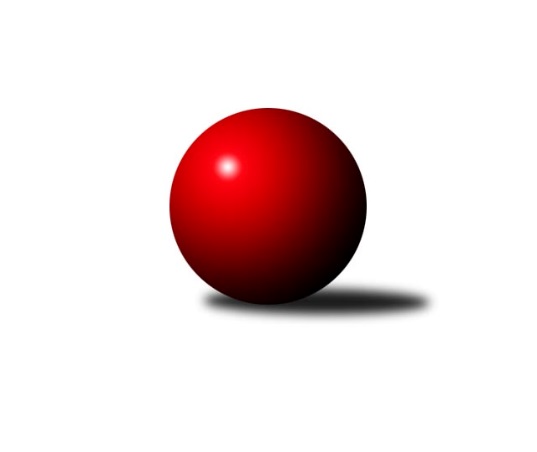 Č.15Ročník 2019/2020	15.2.2020Nejlepšího výkonu v tomto kole: 3397 dosáhlo družstvo: TJ Prostějov 3. KLM C 2019/2020Výsledky 15. kolaSouhrnný přehled výsledků:TJ Opava 	- TJ Odry 	8:0	3313:3144	16.5:7.5	15.2.KK Jiskra Rýmařov 	- TJ Prostějov 	3:5	3324:3397	11.5:12.5	15.2.TJ Spartak Přerov ˝B˝	- TJ Sokol Bohumín 	2:6	3180:3271	7.5:16.5	15.2.KK Zábřeh B	- TJ Horní Benešov ˝B˝	5:3	3266:3246	13.0:11.0	15.2.TJ Sokol Chvalíkovice	- TJ Tatran Litovel 	6:2	3092:3071	13.0:11.0	15.2.Sokol Přemyslovice 	- TJ Unie Hlubina	0:8	3072:3276	9.0:15.0	15.2.Tabulka družstev:	1.	TJ Unie Hlubina	15	12	0	3	84.0 : 36.0 	197.5 : 162.5 	 3238	24	2.	TJ Sokol Chvalíkovice	15	11	0	4	78.0 : 42.0 	198.5 : 161.5 	 3229	22	3.	Sokol Přemyslovice	15	8	1	6	64.0 : 56.0 	187.5 : 172.5 	 3199	17	4.	TJ Odry	15	8	1	6	59.0 : 61.0 	178.5 : 181.5 	 3219	17	5.	KK Jiskra Rýmařov	15	7	2	6	66.0 : 54.0 	191.0 : 169.0 	 3200	16	6.	TJ Opava	15	7	2	6	62.0 : 58.0 	186.0 : 174.0 	 3157	16	7.	TJ Horní Benešov ˝B˝	15	7	0	8	62.0 : 58.0 	187.5 : 172.5 	 3219	14	8.	TJ Prostějov	15	6	1	8	51.5 : 68.5 	164.0 : 196.0 	 3218	13	9.	TJ Tatran Litovel	15	5	2	8	55.5 : 64.5 	161.5 : 198.5 	 3170	12	10.	TJ Spartak Přerov ˝B˝	15	5	0	10	48.0 : 72.0 	178.0 : 182.0 	 3138	10	11.	TJ Sokol Bohumín	15	4	2	9	48.0 : 72.0 	173.0 : 187.0 	 3179	10	12.	KK Zábřeh B	15	3	3	9	42.0 : 78.0 	157.0 : 203.0 	 3132	9Podrobné výsledky kola:	 TJ Opava 	3313	8:0	3144	TJ Odry 	Svatopluk Kříž	144 	 120 	 132 	134	530 	 2:2 	 519 	 125	138 	 137	119	Marek Frydrych	Petr Bracek	147 	 143 	 136 	150	576 	 4:0 	 514 	 138	118 	 134	124	Stanislav Ovšák	Michal Blažek	137 	 152 	 166 	136	591 	 3:1 	 537 	 135	130 	 130	142	Petr Dvorský	Maciej Basista	124 	 130 	 139 	136	529 	 3:1 	 509 	 143	122 	 113	131	Daniel Ševčík st.	Tomáš Valíček	127 	 135 	 133 	132	527 	 2.5:1.5 	 529 	 126	135 	 129	139	Michal Pavič	Milan Jahn	136 	 153 	 127 	144	560 	 2:2 	 536 	 147	122 	 136	131	Karel Chlevišťanrozhodčí: Kříž StanislavNejlepší výkon utkání: 591 - Michal Blažek	 KK Jiskra Rýmařov 	3324	3:5	3397	TJ Prostějov 	Jaroslav Tezzele	136 	 144 	 149 	144	573 	 2:2 	 571 	 143	135 	 140	153	Michal Smejkal	Ladislav Stárek	148 	 131 	 136 	137	552 	 1:3 	 588 	 142	140 	 152	154	Karel Zubalík	Antonín Sochor	131 	 136 	 147 	153	567 	 1.5:2.5 	 570 	 146	136 	 131	157	Petr Pospíšilík	Michal Davidík	136 	 119 	 153 	132	540 	 3:1 	 552 	 134	142 	 145	131	Max Trunečka	Ladislav Janáč	143 	 145 	 143 	138	569 	 2:2 	 565 	 161	127 	 135	142	Aleš Čapka	Tomáš Chárník	143 	 122 	 145 	113	523 	 2:2 	 551 	 121	142 	 141	147	Miroslav Znojilrozhodčí: Hampl MarekNejlepší výkon utkání: 588 - Karel Zubalík	 TJ Spartak Přerov ˝B˝	3180	2:6	3271	TJ Sokol Bohumín 	Michal Loučka	117 	 125 	 112 	105	459 	 0:4 	 528 	 138	133 	 115	142	Fridrich Péli	Zdeněk Macháček	150 	 151 	 139 	135	575 	 2:2 	 569 	 127	139 	 153	150	Karol Nitka	Stanislav Beňa ml.	115 	 127 	 155 	128	525 	 1:3 	 544 	 128	143 	 134	139	Jan Zaškolný	Milan Kanda	143 	 135 	 147 	133	558 	 1:3 	 579 	 147	157 	 126	149	Aleš Kohutek	Vladimír Mánek	141 	 131 	 146 	124	542 	 2.5:1.5 	 513 	 141	118 	 120	134	Roman Honl	Jaroslav Krejčí	136 	 132 	 123 	130	521 	 1:3 	 538 	 141	148 	 129	120	Stanislav Sliwkarozhodčí: Jiří Divila, Jiří KrylNejlepší výkon utkání: 579 - Aleš Kohutek	 KK Zábřeh B	3266	5:3	3246	TJ Horní Benešov ˝B˝	Jiří Srovnal	117 	 125 	 125 	130	497 	 1:3 	 550 	 135	137 	 160	118	Martin Bilíček	Václav Švub	139 	 149 	 118 	148	554 	 1:3 	 577 	 124	163 	 132	158	Luděk Zeman	Martin Flídr	121 	 122 	 140 	142	525 	 3.5:0.5 	 473 	 121	104 	 126	122	David Kaluža	Jan Körner	132 	 128 	 155 	132	547 	 2.5:1.5 	 518 	 128	128 	 120	142	Jan Fadrný	Jiří Michálek	155 	 146 	 136 	127	564 	 3:1 	 534 	 123	137 	 149	125	Petr Dankovič	Jiří Michalčík	160 	 129 	 171 	119	579 	 2:2 	 594 	 133	160 	 148	153	Michal Klichrozhodčí: Keprtová SoňaNejlepší výkon utkání: 594 - Michal Klich	 TJ Sokol Chvalíkovice	3092	6:2	3071	TJ Tatran Litovel 	Otto Mückstein *1	124 	 115 	 125 	109	473 	 1:3 	 565 	 155	150 	 119	141	Kamil Axmann	Vladimír Valenta	119 	 135 	 145 	111	510 	 2:2 	 485 	 135	115 	 116	119	Miroslav Sigmund	Jonas Mückstein *2	111 	 121 	 138 	127	497 	 2:2 	 483 	 112	106 	 140	125	Jiří Čamek	Jiří Staněk	144 	 131 	 148 	150	573 	 3:1 	 524 	 126	133 	 126	139	František Baleka	Aleš Staněk	128 	 154 	 130 	131	543 	 3:1 	 487 	 129	114 	 120	124	Jiří Fiala	David Hendrych	123 	 135 	 122 	116	496 	 2:2 	 527 	 135	127 	 116	149	David Čulíkrozhodčí: Svatopluk Křížstřídání: *1 od 91. hodu Denis Vítek, *2 od 61. hodu Radek HendrychNejlepší výkon utkání: 573 - Jiří Staněk	 Sokol Přemyslovice 	3072	0:8	3276	TJ Unie Hlubina	Michal Kolář	151 	 144 	 118 	122	535 	 2:2 	 551 	 147	121 	 120	163	Jan Žídek	Ivan Říha	126 	 138 	 145 	125	534 	 1:3 	 589 	 141	135 	 162	151	Martin Marek	Jan Sedláček	141 	 123 	 108 	112	484 	 1:3 	 521 	 123	124 	 149	125	Přemysl Žáček	Jiří Šoupal	146 	 117 	 125 	127	515 	 1:3 	 550 	 130	131 	 136	153	Tomáš Rechtoris	Radek Grulich	152 	 141 	 119 	138	550 	 2:2 	 558 	 133	134 	 121	170	Michal Zatyko	Eduard Tomek *1	103 	 135 	 121 	95	454 	 2:2 	 507 	 136	126 	 105	140	Pavel Marek *2rozhodčí:  Vedoucí družstevstřídání: *1 od 21. hodu Marek Kankovský, *2 od 91. hodu Petr BastaNejlepší výkon utkání: 589 - Martin MarekPořadí jednotlivců:	jméno hráče	družstvo	celkem	plné	dorážka	chyby	poměr kuž.	Maximum	1.	Aleš Staněk 	TJ Sokol Chvalíkovice	564.52	371.3	193.2	4.4	7/7	(607)	2.	Eduard Tomek 	Sokol Přemyslovice 	563.33	378.9	184.4	4.1	6/7	(606)	3.	Martin Marek 	TJ Unie Hlubina	563.11	372.2	190.9	3.0	9/9	(594)	4.	Petr Bracek 	TJ Opava 	559.97	370.7	189.3	4.3	5/6	(600)	5.	Jiří Staněk 	TJ Sokol Chvalíkovice	557.44	372.3	185.2	3.0	7/7	(634)	6.	Michal Pavič 	TJ Odry 	556.33	366.4	189.9	2.2	7/7	(588)	7.	Michal Klich 	TJ Horní Benešov ˝B˝	553.99	365.9	188.1	3.3	8/8	(594)	8.	Jiří Michálek 	KK Zábřeh B	551.24	365.1	186.1	4.6	6/7	(592)	9.	Marek Frydrych 	TJ Odry 	551.17	365.4	185.8	4.8	6/7	(596)	10.	Ladislav Stárek 	KK Jiskra Rýmařov 	550.65	364.8	185.9	5.4	6/7	(584)	11.	Michal Smejkal 	TJ Prostějov 	548.70	368.0	180.7	4.8	8/8	(602)	12.	Václav Švub 	KK Zábřeh B	548.39	367.5	180.9	5.6	6/7	(589)	13.	Jan Žídek 	TJ Unie Hlubina	547.57	357.1	190.5	5.3	7/9	(582)	14.	Petr Dvorský 	TJ Odry 	547.03	358.4	188.6	3.8	7/7	(564)	15.	Karel Chlevišťan 	TJ Odry 	546.45	361.2	185.2	3.3	7/7	(593)	16.	Antonín Sochor 	KK Jiskra Rýmařov 	545.96	363.5	182.4	3.6	7/7	(573)	17.	Bohuslav Čuba 	TJ Horní Benešov ˝B˝	545.18	362.2	183.0	3.4	7/8	(577)	18.	Luděk Zeman 	TJ Horní Benešov ˝B˝	545.10	368.7	176.4	6.8	7/8	(577)	19.	Radek Grulich 	Sokol Přemyslovice 	544.84	361.1	183.8	5.0	7/7	(581)	20.	Jaroslav Krejčí 	TJ Spartak Přerov ˝B˝	542.39	365.0	177.4	4.2	7/8	(572)	21.	Pavel Marek 	TJ Unie Hlubina	540.63	361.4	179.2	5.3	8/9	(590)	22.	Jonas Mückstein 	TJ Sokol Chvalíkovice	540.50	371.9	168.6	7.4	5/7	(561)	23.	Přemysl Žáček 	TJ Unie Hlubina	540.25	368.8	171.5	4.0	8/9	(594)	24.	Ivan Říha 	Sokol Přemyslovice 	539.76	366.1	173.6	5.8	7/7	(601)	25.	David Hendrych 	TJ Sokol Chvalíkovice	538.67	359.9	178.8	4.0	7/7	(569)	26.	Tomáš Rechtoris 	TJ Unie Hlubina	538.36	364.1	174.3	6.4	7/9	(573)	27.	Karel Zubalík 	TJ Prostějov 	538.17	360.8	177.3	4.4	6/8	(588)	28.	Aleš Čapka 	TJ Prostějov 	538.08	364.0	174.1	6.4	8/8	(570)	29.	Aleš Kohutek 	TJ Sokol Bohumín 	537.83	361.9	175.9	5.4	9/9	(585)	30.	Michal Zatyko 	TJ Unie Hlubina	537.38	370.7	166.7	5.7	6/9	(558)	31.	Jan Körner 	KK Zábřeh B	535.83	357.8	178.1	5.5	6/7	(597)	32.	Kamil Axmann 	TJ Tatran Litovel 	535.15	361.4	173.7	5.4	8/8	(566)	33.	Jiří Čamek 	TJ Tatran Litovel 	535.10	361.2	173.9	6.1	7/8	(574)	34.	Maciej Basista 	TJ Opava 	533.77	359.3	174.5	6.1	6/6	(571)	35.	David Kaluža 	TJ Horní Benešov ˝B˝	532.25	361.2	171.1	5.3	8/8	(569)	36.	Jan Zaškolný 	TJ Sokol Bohumín 	532.06	360.8	171.2	6.3	9/9	(588)	37.	Michal Davidík 	KK Jiskra Rýmařov 	531.70	355.7	176.0	6.7	5/7	(585)	38.	Jiří Michalčík 	KK Zábřeh B	531.65	355.5	176.2	5.8	5/7	(579)	39.	Roman Rolenc 	TJ Prostějov 	530.93	361.0	170.0	4.8	7/8	(556)	40.	Tomáš Fraus 	Sokol Přemyslovice 	530.73	360.1	170.6	6.0	5/7	(552)	41.	David Čulík 	TJ Tatran Litovel 	530.69	350.0	180.7	4.2	6/8	(565)	42.	Miroslav Znojil 	TJ Prostějov 	530.00	358.5	171.5	5.3	7/8	(561)	43.	Fridrich Péli 	TJ Sokol Bohumín 	529.87	349.9	180.0	4.7	9/9	(582)	44.	Karol Nitka 	TJ Sokol Bohumín 	529.72	363.2	166.5	3.9	8/9	(569)	45.	Jaroslav Tezzele 	KK Jiskra Rýmařov 	529.61	361.0	168.6	5.5	7/7	(584)	46.	Petr Wolf 	TJ Opava 	529.50	362.8	166.7	7.3	5/6	(544)	47.	Petr Dankovič 	TJ Horní Benešov ˝B˝	529.29	361.9	167.4	6.5	6/8	(563)	48.	Tomáš Valíček 	TJ Opava 	528.41	360.7	167.7	6.6	6/6	(570)	49.	Josef Matušek 	TJ Horní Benešov ˝B˝	528.40	355.3	173.1	6.4	7/8	(563)	50.	Miroslav Talášek 	TJ Tatran Litovel 	527.90	352.2	175.7	5.5	7/8	(563)	51.	Vladimír Mánek 	TJ Spartak Přerov ˝B˝	527.63	359.2	168.4	5.7	7/8	(605)	52.	Stanislav Sliwka 	TJ Sokol Bohumín 	527.43	362.0	165.4	5.9	8/9	(578)	53.	Michal Blažek 	TJ Opava 	526.47	365.5	161.0	6.9	5/6	(591)	54.	Radek Hendrych 	TJ Sokol Chvalíkovice	526.43	354.3	172.1	6.5	7/7	(570)	55.	Gustav Vojtek 	KK Jiskra Rýmařov 	524.00	357.0	167.0	6.0	5/7	(555)	56.	Jan Sedláček 	Sokol Přemyslovice 	522.90	360.6	162.3	7.4	6/7	(574)	57.	Milan Jahn 	TJ Opava 	521.65	354.9	166.8	4.6	6/6	(560)	58.	Martin Bartoš 	TJ Spartak Přerov ˝B˝	520.94	352.8	168.1	8.6	6/8	(558)	59.	Zdeněk Macháček 	TJ Spartak Přerov ˝B˝	520.58	354.2	166.4	7.7	8/8	(604)	60.	Jiří Šoupal 	Sokol Přemyslovice 	520.10	351.1	169.0	4.5	6/7	(559)	61.	Petr Basta 	TJ Unie Hlubina	519.07	354.6	164.4	5.0	6/9	(539)	62.	Stanislav Ovšák 	TJ Odry 	518.48	361.0	157.4	9.0	7/7	(548)	63.	Daniel Ševčík  st.	TJ Odry 	517.47	355.1	162.3	8.4	6/7	(571)	64.	Petr Chlachula 	KK Jiskra Rýmařov 	517.27	358.6	158.7	7.9	5/7	(553)	65.	František Baleka 	TJ Tatran Litovel 	515.17	357.1	158.1	8.4	6/8	(559)	66.	Michal Loučka 	TJ Spartak Přerov ˝B˝	513.64	356.5	157.2	9.2	7/8	(562)	67.	Jiří Fiala 	TJ Tatran Litovel 	512.67	348.0	164.6	7.2	6/8	(561)	68.	Lukáš Krejčí 	KK Zábřeh B	511.70	355.4	156.3	7.0	5/7	(531)	69.	Miroslav Štěpán 	KK Zábřeh B	504.75	354.7	150.0	11.2	6/7	(534)		Zdeněk Smrža 	TJ Horní Benešov ˝B˝	566.00	374.0	192.0	3.0	1/8	(566)		Jakub Fabík 	TJ Spartak Přerov ˝B˝	557.00	381.0	176.0	4.0	1/8	(557)		Vojtěch Rozkopal 	TJ Odry 	555.00	390.0	165.0	5.0	1/7	(555)		Milan Kanda 	TJ Spartak Přerov ˝B˝	554.17	366.0	188.2	3.3	3/8	(570)		Jan Sochor 	KK Jiskra Rýmařov 	553.00	388.0	165.0	9.0	1/7	(553)		Petr Pospíšilík 	TJ Prostějov 	551.37	371.0	180.4	3.3	5/8	(580)		Jiří Polášek 	KK Jiskra Rýmařov 	547.00	357.0	190.0	9.0	1/7	(547)		Václav Rábl 	TJ Unie Hlubina	545.00	364.0	181.0	2.0	1/9	(545)		Stanislav Beňa  ml.	TJ Spartak Přerov ˝B˝	543.50	366.8	176.8	6.5	2/8	(595)		Miroslav Sigmund 	TJ Tatran Litovel 	540.92	373.4	167.5	6.7	4/8	(579)		Vladimír Valenta 	TJ Sokol Chvalíkovice	537.47	365.3	172.2	6.3	4/7	(573)		Lukáš Modlitba 	TJ Sokol Bohumín 	537.00	360.0	177.0	6.0	1/9	(537)		Michal Symerský 	TJ Spartak Přerov ˝B˝	536.00	346.0	190.0	2.0	1/8	(536)		Martin Pavič 	TJ Odry 	534.50	368.5	166.0	6.0	1/7	(537)		Tomáš Chárník 	KK Jiskra Rýmařov 	534.13	364.3	169.9	6.0	4/7	(549)		Jan Pernica 	TJ Prostějov 	533.13	358.1	175.0	4.9	4/8	(558)		Max Trunečka 	TJ Prostějov 	532.75	360.3	172.5	6.3	4/8	(552)		Jakub Mokoš 	TJ Tatran Litovel 	532.00	367.0	165.0	4.0	2/8	(539)		Roman Honl 	TJ Sokol Bohumín 	531.33	347.7	183.7	4.0	3/9	(554)		Petr Axmann 	TJ Tatran Litovel 	531.10	350.3	180.8	7.6	5/8	(548)		Petr Kuttler 	TJ Sokol Bohumín 	527.00	360.0	167.0	5.5	4/9	(551)		Ladislav Janáč 	KK Jiskra Rýmařov 	524.63	350.4	174.3	5.6	4/7	(569)		Svatopluk Kříž 	TJ Opava 	524.50	350.6	173.9	4.3	3/6	(557)		Otto Mückstein 	TJ Sokol Chvalíkovice	523.22	351.8	171.4	8.2	3/7	(542)		Martin Vološčuk 	KK Zábřeh B	523.00	354.0	169.0	4.0	1/7	(523)		Jan Fadrný 	TJ Horní Benešov ˝B˝	521.92	358.8	163.1	7.2	4/8	(559)		Martin Bilíček 	TJ Horní Benešov ˝B˝	521.17	354.3	166.8	6.0	3/8	(550)		Robert Kučerka 	TJ Horní Benešov ˝B˝	521.00	373.0	148.0	12.0	1/8	(521)		Vojtěch Zaškolný 	TJ Sokol Bohumín 	518.69	356.3	162.4	6.1	5/9	(579)		Petr Rak 	TJ Horní Benešov ˝B˝	517.00	339.0	178.0	5.0	1/8	(517)		Michal Kolář 	Sokol Přemyslovice 	514.92	355.9	159.0	8.2	4/7	(553)		Daniel Malina 	TJ Odry 	514.89	344.1	170.8	4.7	3/7	(569)		Václav Pumprla 	TJ Spartak Přerov ˝B˝	514.00	372.0	142.0	9.0	1/8	(514)		Vojtěch Venclík 	TJ Spartak Přerov ˝B˝	512.80	347.1	165.7	5.5	5/8	(567)		Martin Vitásek 	KK Zábřeh B	510.67	354.2	156.5	8.1	4/7	(555)		Martin Švrčina 	TJ Horní Benešov ˝B˝	506.00	339.0	167.0	6.0	1/8	(506)		Stanislav Beňa  st.	TJ Spartak Přerov ˝B˝	505.28	349.2	156.1	7.6	3/8	(547)		Martin Flídr 	KK Zábřeh B	499.67	357.3	142.3	10.5	3/7	(529)		Bronislav Diviš 	TJ Prostějov 	493.08	348.3	144.8	9.8	3/8	(528)		Břetislav Mrkvica 	TJ Opava 	490.00	353.0	137.0	10.0	1/6	(490)		Jiří Srovnal 	KK Zábřeh B	486.67	334.9	151.8	12.3	4/7	(516)		Ondřej Gajdičiar 	TJ Odry 	482.00	319.0	163.0	13.0	1/7	(482)		Vladimír Kostka 	TJ Sokol Chvalíkovice	470.00	342.0	128.0	9.0	1/7	(470)		Jaroslav Heblák 	KK Jiskra Rýmařov 	467.00	317.0	150.0	10.0	1/7	(467)		Martin Pěnička 	KK Zábřeh B	466.00	348.0	118.0	9.0	1/7	(466)		Rudolf Haim 	TJ Opava 	445.67	315.0	130.7	12.3	3/6	(464)		Václav Bohačík 	TJ Opava 	444.00	339.0	105.0	16.0	1/6	(444)Sportovně technické informace:Starty náhradníků:registrační číslo	jméno a příjmení 	datum startu 	družstvo	číslo startu24153	Max Trunečka	15.02.2020	TJ Prostějov 	2x22789	Marek Kankovský	15.02.2020	Sokol Přemyslovice 	4x17319	Karol Nitka	15.02.2020	TJ Sokol Bohumín 	1x22934	Denis Vítek	15.02.2020	TJ Sokol Chvalíkovice	2x
Hráči dopsaní na soupisku:registrační číslo	jméno a příjmení 	datum startu 	družstvo	7685	Karel Zubalík	15.02.2020	TJ Prostějov 	Program dalšího kola:16. kolo22.2.2020	so	10:00	TJ Tatran Litovel  - KK Zábřeh B	22.2.2020	so	12:00	TJ Prostějov  - TJ Spartak Přerov ˝B˝	22.2.2020	so	13:00	TJ Odry  - TJ Sokol Chvalíkovice	22.2.2020	so	13:30	TJ Horní Benešov ˝B˝ - Sokol Přemyslovice 	22.2.2020	so	13:30	TJ Sokol Bohumín  - TJ Opava 	22.2.2020	so	15:30	TJ Unie Hlubina - KK Jiskra Rýmařov 	Nejlepší šestka kola - absolutněNejlepší šestka kola - absolutněNejlepší šestka kola - absolutněNejlepší šestka kola - absolutněNejlepší šestka kola - dle průměru kuželenNejlepší šestka kola - dle průměru kuželenNejlepší šestka kola - dle průměru kuželenNejlepší šestka kola - dle průměru kuželenNejlepší šestka kola - dle průměru kuželenPočetJménoNázev týmuVýkonPočetJménoNázev týmuPrůměr (%)Výkon5xMichal KlichHorní Benešov B5945xMichal KlichHorní Benešov B112.075941xMichal BlažekTJ Opava5911xMichal BlažekTJ Opava1115915xMartin MarekHlubina5896xMartin MarekHlubina110.725891xKarel ZubalíkProstějov5882xJiří MichalčíkZábřeh B109.245791xJiří MichalčíkZábřeh B5792xLuděk ZemanHorní Benešov B108.865772xAleš KohutekBohumín5796xPetr BracekTJ Opava108.18576